The Fund's objective is to achieve long term returns in excess of its Benchmark.The objective is achieved through investing in collective investment schemes or exchange-traded Funds which hold a range of equities (e.g. shares), bonds issued by corporations and governments and other interest bearing securities such as certificates of deposit and money market instruments (meaning forms of debt which mature in less than one year).The Investment Manager has discretion in managing the assets of the Fund.  The  collective   investment   schemes   are   selected   upon   the completion  of  a  thorough  due  diligence. Asset allocation  will  tend to be higher  in  equities,  which  are  chosen  to  deliver  growth but can be reduced at the discretion of the Investment Manager.The Fund may use derivatives to manage the risk profile of the Fund, for example to reduce the impact of price or exchange rate movements. The Fund may also invest in global currencies directly or through the use of financial derivatives. The currencies chosen by the Fund will mainly be with stable economies to reduce risk.The Fund has a global investment strategy, with no particular target in relation to any industrial, geographic or other market sectors.The Fund may also invest over 30% of its net assets in emerging markets, which in investment terms are those economies that are still developing.The Fund is actively managed in reference to the composite benchmark made up of 60% of the MSCI World  Index and 40% of the Merill Lynch Global Government Bond Index by virtue of the fact that the investment objective of the Fund is to outperform the Benchmark and performance fees are calculated on out-performance of the Fund against the Benchmark. The Investment Manager has discretion to invest in securities not included in the Benchmark at any time in order to take advantage of investment opportunities. The investment strategy will restrict the extent to which the Fund's holdings may deviate from the Benchmark. This deviation may be material. There is a target maximum annualised tracking error of 5%.The Fund's performance is measured against a combination of 60% MSCI World Index and 40% Merrill Lynch Global Government Bond Index.Any income arising from the Fund will be reinvested and it is not intended that the Fund will pay dividends.You may buy and sell shares in the Fund on each Irish Business Day.Unless otherwise defined in this document, all words and expressions defined in the ICAVs current Prospectus shall have the same meaning herein. Please refer to the "Investment Objectives and Policies" section of the Prospectus for further information.Key Investor InformationThis document provides you with key investor information about this Fund. It is not marketing material. The information is required by law to help you understand the nature and the risks of investing in this Fund. You are advised to read it so you can make an informed decision about whether to invest. 27Four Global Balanced Funda sub-Fund of PRESCIENT GLOBAL FUNDS ICAV ("THE ICAV")ISIN: IE00BCZQBR02 , Share Class: C USDThis Fund is managed by Prescient Fund Services (Ireland) Limited (The "Manager")Objectives and Investment PolicyRisk and Reward Profile of the FundIn addition to the risk captured by the indicator, the overall Fund value may be considerably affected by:Currency Risk - the Fund may be exposed to currency risk in relation to the valuation of assets held in currencies other than USD.Additionally, the Fund's fixed income investments may be exposed to the following risks:Credit Risk - the risk that a borrower will not honour its obligations and this will result in losses for the investor.Liquidity Risk - the risk stemming from the lack of marketability of an investment that cannot be bought or sold quickly enough to prevent or minimise a loss.Interest Rate Risk – the risk that impacts the price of an interest bearing security should interest rates / yields change.Please refer to the "Risk Factors" section of the Prospectus for further information - see under "Practical Information" for how to obtain a copy.Charges for the FundThese charges are used to pay the costs of running the Fund, including the costs of marketing and distribution. These charges reduce the potential growth of your investment.You can find more details about the charges in the section of the Fund's Prospectus entitled Fees and Expenses.Past PerformanceThe chart shows the Fund's annual performance in USD for each full calendar year over the period displayed in the chart. It is expressed as a percentage change of the Fund's net asset value at each year-end.The Fund was launched in 2014 and this share class was launched in 2014 Performance is shown after deduction of ongoing charges. Any entry/exit charges are excluded from the calculation.Past performance is based on the net asset value (NAV) of the Fund and is not a reliable indicator of future resultsPractical InformationFund Depositary: Northern Trust Fiduciary Services (Ireland) Limited

Further Information: Copies of the Prospectus and the annual and half-yearly reports of Prescient Global Funds ICAV. (the "ICAV") are available in English and may be obtained, free of charge, from "the Manager" at 35 Merrion Sq East, Dublin 2, Ireland or by visiting www.prescient.ie.


Share Price / NAV: The net asset value of the Fund is calculated in USD. The unit prices are published in USD on each Business Day. The prices are available from the Investment Manager and the Manager during normal business hours and will be published on Prescient Fund Services (Ireland)'s website at www.prescient.ie.


Taxation: The Fund is subject to tax laws and regulations of Ireland. Depending on your home country of residence, this might have an impact on your investment. For further details, please speak to an adviser.Switches: You are entitled to switch your shares to shares in the same class of another sub-Fund of the ICAV, subject to the sub-Fund's switching charge - see under "Charges for this Fund". Please refer to the Prospectus for further information on how to switch.


Fund Structure: This document describes a share class of 274 Global Balanced FoF, a sub-Fund of the ICAV. The assets and liabilities of each sub-Fund of the ICAV are segregated subject to the provisions of Irish law. The Prospectus and Periodic Reports are prepared for the entire ICAV. You can find out more information about the ICAV in the Prospectus.Remuneration: Details of the up-to-date remuneration policy of the Manager, including, but not limited to, a description of how remuneration and benefits are calculated, the identity of persons responsible for awarding the remuneration and benefits including the composition of the remuneration committee, if any, are available at www.prescient.ie. A paper copy of the remuneration policy will be made available free of charge upon request from the Manager.


Responsibility for Information: The Manager may be held liable solely on the basis of any statement contained in this document that is misleading, inaccurate or inconsistent with the relevant parts of the Prospectus for the Fund.The ICAV is authorised in Ireland and approved by the Central Bank of Ireland. The Manager is authorised in Ireland and regulated by the Central Bank of Ireland. This Key Information Document is accurate as at 15 February 2022. The ICAV is authorised in Ireland and approved by the Central Bank of Ireland. The Manager is authorised in Ireland and regulated by the Central Bank of Ireland. This Key Information Document is accurate as at 15 February 2022. The ICAV is authorised in Ireland and approved by the Central Bank of Ireland. The Manager is authorised in Ireland and regulated by the Central Bank of Ireland. This Key Information Document is accurate as at 15 February 2022. 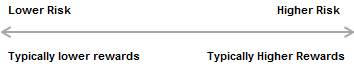 